      معاون محترم آموزشی و تحصیلات تکمیلی دانشکدهمستدعی است که این تائیدیه در پرونده دانشجو جهت ارائه سمینار 1 درج گردد.                                                                                                   امضاء                                                                                                                     معاون پژوهشی دانشکده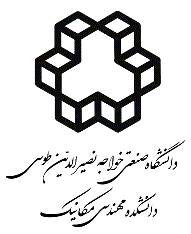 معاون محترم پژوهشی دانشکده      بدینوسیله تائید میشود که محتویات فایل پاورپوینت  دانشجو ...................................................  به شماره دانشجویی .............................. را کنترل نموده و استاندارد و سطح علمی لازم جهت ارائه درس سمینار 1 را دارد. نام و نام خانوادگی استاد راهنما:                                                                    امضاء